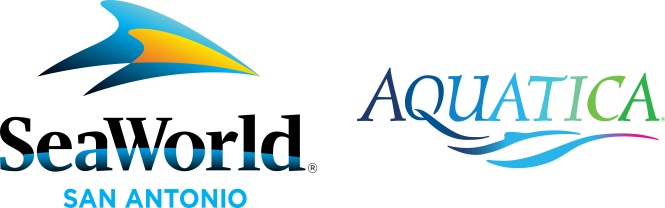 FOR IMMEDIATE RELEASERaise a Glass at SeaWorld with the Return of Bier Fest, Complete with Dozens of Brew Selections, Pub Style Bites, and EntertainmentSeaWorld San Antonio’s Bier Fest Returns August 12 and continues Fridays through Sundays plus Labor Day until September 11Sip and savor 75 different beers and German inspired pub foodsFestive fun for the whole family with entertainmentAnnual passes as low as $6.99/month offer unlimited admission to the park to experience everything that Bier Fest and SeaWorld has to offer.SAN ANTONIO, TX (August 10, 2022) – SeaWorld San Antonio’s Bier Fest returns to Texas’ best theme park with a mix of traditional Oktoberfest flair and the contemporary craft beer scene on Friday, August 12. For five weeks, beer lovers can toast to the end of summer and beginning of autumn with over 50 domestic and international brews from 19 breweries, while pairing them with delectable bites to compliment them. This event runs Fridays through Sundays, plus Labor Day, through September 11. Bier Fest is included with park admission.Delicious Drink and Food OfferingsBier Fest offers plenty of cold brews on tap and in bottles to satisfy every beer connoisseur. Guests can get an authentic taste of German brews by sampling Spatan Lager, Optimater, Dunkel, Franzekaner Hefe, and Pilsner Urquell. For those whose pallets crave domestic beers, the festival will carry beers from breweries this side of the pond including Busted Sandal, Brewing Boston Beer, Four Corners Brewing Company, and Ranger Creek. For added fun and nostalgia, Yuengling, America’s oldest brewing company, will have their vintage truck on hand, during select dates, serving their Traditional Lager, Flight, and (new to the Texas market) Oktoberfest beers on tap, directly from the tricked-out vehicle! For added value, guests can purchase a Bier Fest sample lanyard allowing their choice of 10, seven-ounce samples from around festival for only $40.Beer…or should we say Bier, isn’t the only feature on the menu during Bier Fest. Guests can savor a variety of mouthwatering dishes that can be perfectly paired with their brew of choice. Food offerings with a German flair include traditional bratwurst, Hofbrau chicken bratwurst, beer cheese spaetzle with sauteed onions, potato pancakes, apple strudel, pork or chicken schnitzel, and giant pretzels.Festive Fun for the FamilyFestival goers can also enjoy the musical celebration of Oktoberfest without having to travel to Germany! Live entertainment will pay homage to Bavarian traditions with a modern spin. West Coast Prost is not the average polka band and will bring an exciting sense of youth to an older tradition of music. The Alpine Express show combines the time-tested traditions of a German Oktoberfest with some of the most talented, colorful, and fun performers to take the stage. Along with the beer and pub food, these musical acts solidify Bier Fest as the perfect fall event for family and friends.  Prost!Best Way to PlayWith a multi-day ticket or a pass, you can enjoy all the fun that SeaWorld has to offer again and again. SeaWorld is offering the summer’s hottest deals with a limited-time promotion on tickets and Annual Passes. Right now, guests can take advantage of a two-park, multi-day ticket for as low as $25 per day, or enjoy a single-day ticket as low as $49.99 on select dates. Annual Passes, which allow for unlimited visits for 12 months, are as low as $6.99 a month! Guests can advantage of these unbeatable offers that allow for fun at the best theme parks in Texas, SeaWorld and Aquatica, plus fun all year long with our award-winning events like Howl-O-Scream, Christmas Celebration, our Seven Seas Food Festival and more!About SeaWorld Parks & Entertainment, Inc. SeaWorld Entertainment, Inc. (NYSE: SEAS) is a leading theme park and entertainment company providing experiences that matter, and inspiring guests to protect animals and the wild wonders of our world. The Company is one of the world’s foremost zoological organizations and a global leader in animal welfare, training, husbandry and veterinary care. The Company collectively cares for what it believes is one of the largest zoological collections in the world and has helped lead advances in the care of animals. The Company also rescues and rehabilitates marine and terrestrial animals that are ill, injured, orphaned or abandoned, with the goal of returning them to the wild. The SeaWorld® rescue team has helped more than 39,500 animals in need over the Company’s history.  SeaWorld Entertainment, Inc. owns or licenses a portfolio of recognized brands including SeaWorld®, Busch Gardens®, Aquatica®, Sesame Place® and Sea Rescue®. Over its more than 60-year history, the Company has built a diversified portfolio of 12 destination and regional theme parks that are grouped in key markets across the United States, many of which showcase its one-of-a-kind zoological collection. The Company’s theme parks feature a diverse array of rides, shows and other attractions with broad demographic appeal which deliver memorable experiences and a strong value proposition for its guests. ###Media Contact: Chuck.Cureau@SeaWorld.com210-842-4825